Publicado en   el 15/01/2015 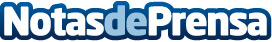 Cristina Llop: “Los jóvenes abogados debemos estar informados de los problemas de nuestra profesión y sentirnos parte de los Colegios y de la Abogacía”Datos de contacto:Nota de prensa publicada en: https://www.notasdeprensa.es/cristina-llop-los-jovenes-abogados-debemos Categorias: Derecho http://www.notasdeprensa.es